Дневник исследователя гидросферы.Гидросфера – это _____________________________________________________Завершите схему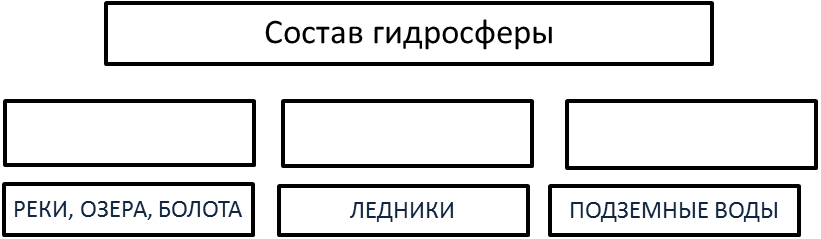 Какими цифрами обозначены: испарение, осадки, сток, перенос влаги?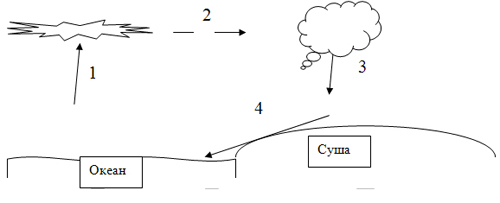 Ответ:         1_____________  2________________ 3________________    4_____________Инструктивные карточкиИнструктивная карточка группы исследователей	свойств воды1.В двух пробирках соленая и пресная вода. Определить, где какая вода, поможет тест на прозрачность: попытайтесь прочесть строку из учебника, глядя на нее через пробирку и раствор в ней, через какую воду это будет сделать труднее? Почему? 2.При помощи обоняния определить, в какой пробирке соленая, а в какой пресная вода. Дневник исследователя гидросферы.Гидросфера – это _____________________________________________________Завершите схемуКакими цифрами обозначены: испарение, осадки, сток, перенос влаги?Ответ:         1_____________  2________________ 3________________    4_____________Инструктивная карточка группы исследователей	частей мирового океана1.На карте подписать названия всех океанов2. Нарисовать маршрут  кругосветного плавания по океанам и ответить на вопрос – кто совершил первое кругосветное плавание и что тем самым доказал?Дневник исследователя гидросферы.Гидросфера – это _____________________________________________________Завершите схемуКакими цифрами обозначены: испарение, осадки, сток, перенос влаги?Ответ:         1_____________  2________________ 3________________    4_____________Инструктивная карточка группы изучающей значение водыНарисовать экологический плакат Отразить на плакате рисунками - значение  и меры по охране воды и гидросферы 